15.02 в 12.00 – 7-9 кл. - Литературный портрет к 115-летию со дня рождения Мусы Джалиля «Поэт. Герой. Патриот»16.02 в 11.00 - 1-4 кл. – Литературная мозаика «По страницам прочитанных книг»  (по произведениям Н. Носова и В. Осеевой)18.02 в 12.30 – 1-4 кл. – Праздник к 23 февраля «Русский солдат умом и силой богат»18.02 в 13.00 – 7-9 кл. Зоомузыкальная викторина «И кузнечик запиликает на скрипке»19.02 в 11.00 – 1-4 кл. – Патриотический час к 23 февраля - Дню защитника Отечества «Дорогами солдата»19.02 в 11.00 – дошк. – Игровая программа к 23 февраля «Рыцарский дух в душах малышей»22.02 в 11.00 – 1-4 кл. – Конкурсно-игровая программа к 23 февраля «Кем я стану, кем мне быть, чтобы Родине служить»24.02 в 12.30 – 7-9 кл. – Литературно-правовая программа «По лабиринтам прав»25.02 в 12.00 – 7-9 кл. – Час Размышления «Сохрани себя для жизни»4 февраля библиотекарь Сарана Т.А. с учащимися   СОШ № 3 9 «А» класса провела  литературно-историческую композицию «Их имена станица не забудет», которая была посвящена 5 февраля – Дню освобождения станицы Старощербиновской от немецко-фашистских захватчиков. Подростки узнали о героях щербиновского подполья, о тех, кто не жалея своих жизней приблизил День Победы. Рассказ библиотекаря сопровождался показом слайдов презентации «Герои Щербиновского подполья». В конце встречи ребята познакомились с выставкой «Станица опаленная войной». 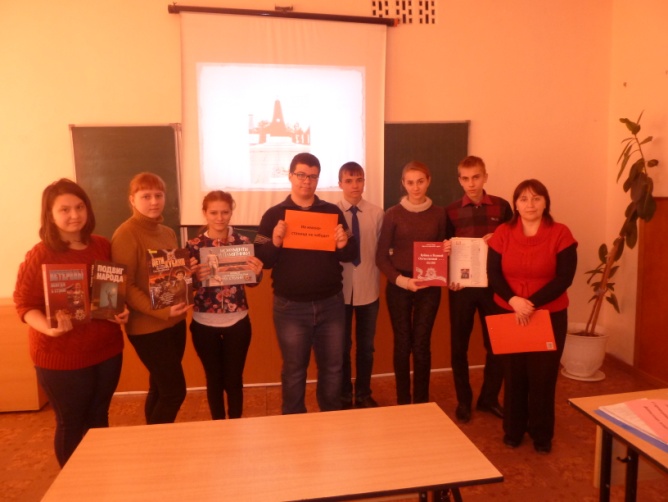 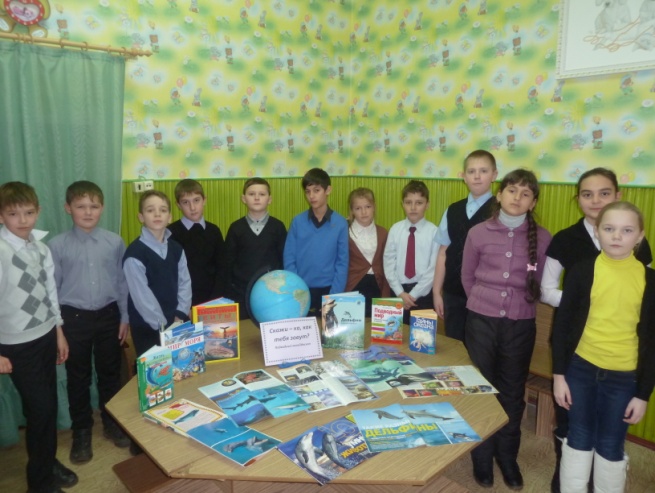 Необычное мероприятие для членов клуба «Любознайки» состоялось в комнате сказок и затей. Оно называлось: «Скажи-ка, как тебя зовут?» и было посвящено уникальным морским обитателям – дельфинам.  Дети познакомились с  интересными версиями о происхождении этих загадочных обитателей моря, узнали интересные факты из их жизни, а слайды презентации «Дельфины – кто они?»  помогли детям не только лучше их узнать, но и  вызвали живой интерес ребят ко всему подводному миру. В конце встречи  ребята с интересом знакомились с новыми книгами с книжной выставки «Кто живет в морских глубинах?».  Маневич И.А. Чудеса России / И.А. Маневич:  худож. А.Г. Воробьев, И.А. Дзысь, О.В. Жидков и др. -  М.:РОСМЭН, 2015. – 80 с.: ил. – (Моя Россия)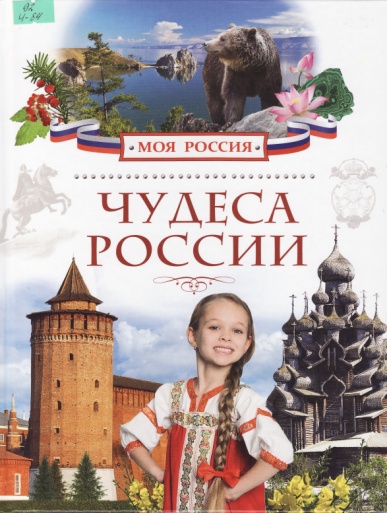 Мы живем в уникальной стране, которая по размерам, разнообразию природы и красоте архитектуры сильно отличается от других стран. На территории России есть Долина гейзеров, Китовая аллея, пресноводное озеро Байкал, пещеры Алтая, Золотые ворота, Кавказские Минеральные воды – всего и не перечислишь!  На страницах книги вы прочтете о самых удивительных и знаменитых чудесах России. Знакомство с ними даст массу новых впечатлений, а красочные фотографии наглядно продемонстрируют, как прекрасна наша Родина – Россия!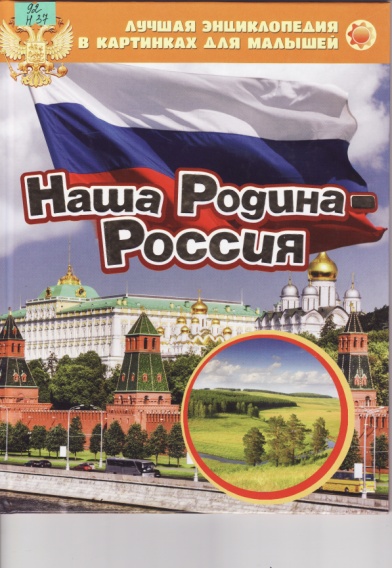 Наша Родина – Россия / худож. Л.Т. Митрюкова, Д.А. Чалтыкьян, И.В. Максимова и др. – М.:М.:РОСМЭН, 2015. – 76 с.: ил. – (Лучшая энциклопедия в картинках для детей)Эта энциклопедия с яркими фотографиями познакомят дошколят  с интересной и познавательной информацией о нашей Родине: о городе Москве и ее достопримечательностях – Московском кремле, храме Василия Блаженного и памятнике Минину и Пожарскому, Успенском соборе, Большом театре и других. Из этой книги дети узнают о народах, населяющих  нашу страну, о разнообразном растительном и животном мире, познакомятся с достопримечательностями городов России: Санкт-Петербурга, Казани, Нижнем Новгороде и других.Киктев С.М. Наша Родина – Россия /С.М. Киктев, Т.В. Редькина. – М.: РОСМЭН, 2015. – 64 с.: ил. – (Энциклопедия подготовки к школе).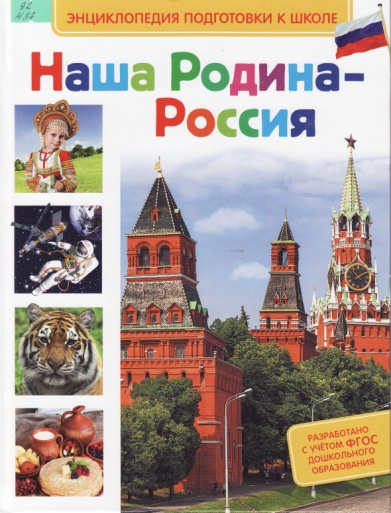 С помощью этой книги родители могут подготовить ребенка к поступлению в первый класс. В книге содержится интересный познавательный материал о нашей Родине: о государственных символах нашего государства, о правах и обязанностях каждого гражданина, о народах России и самых удивительных местах нашей Родины: Уральских горах, Алтае, Дальнем Востоке, Русском Севере и других удивительных уголках нашей необъятной Родины.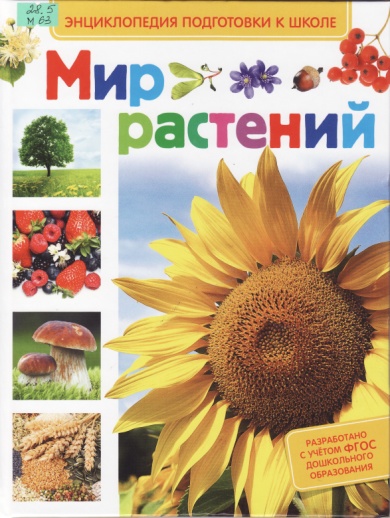 Иванова Л. А. Мир растений / Л.А. Иванова. – М.: РОСМЭН, 2015. – 64 с. : ил. - (Энциклопедия подготовки к школе).Эта книга поможет родителям  подготовить детей к школе по теме: «Мир растений». Дети узнают: какие бывают растения: кустарники, деревья,  ягоды, цветы, что растет на полях и лугах, в саду и огороде и как можно самим вырастить сад на подоконнике. Помимо интересной информации в книге очень много красочных фотографий и ярких рисунков, что, безусловно, очень понравится нашим маленьким читателям.